 (بسمه تعالی)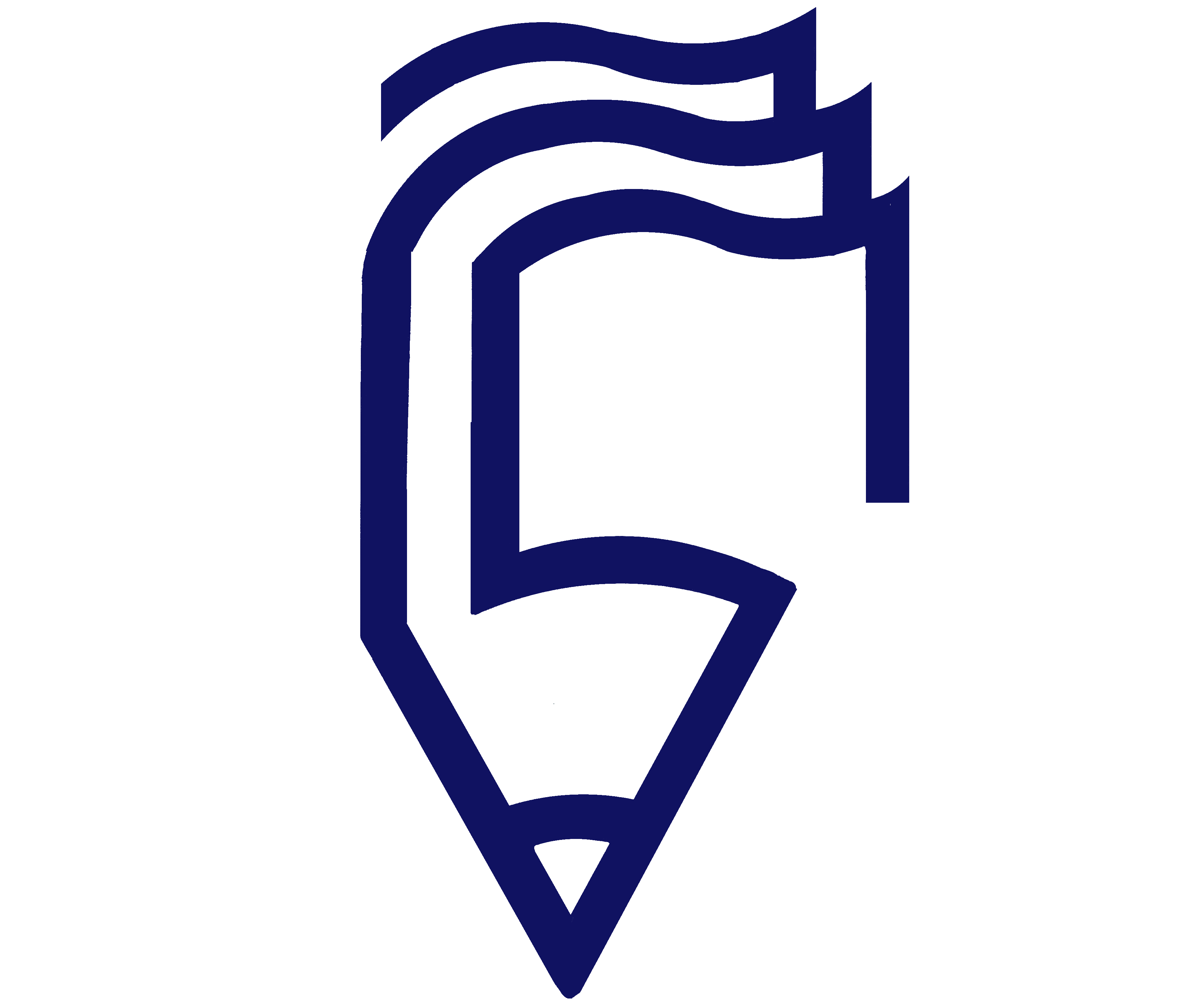 شیوه نامه پاداش مقالا ت چاپ شده اعضاء هیات علمی                                                                                                                       موسسه آموزش عالی پیام گلپایگان (معاونت پژوهشی)شیوه نامه پاداش مقالات چاپ شده اعضا هیات علمی موسسه آموزش عالی پیام گلپایگان1- هدف:به منظورافزایش کیفیت فعالیتهای علمی وترغیب اعضا هیات علمی ودانشجویان کارشناسی وتحصیلات تکمیلی به انتشار نتایج پایان نامه ها وفعالیتهای پژوهشی ، به مقالات چاپ شده در مجلات علمی – پژوهشی و کنفرانسها بر اساس ضوابط زیر و متناسب با بودجه های پژوهشی دانشگاه ،پاداش تعلق میگیرد.  2- افراد مشمول تشویق :اعضا هیات علمی که نام موسسه آموزش عالی پیام گلپایگان را در بخش آدرس (affiliation) مقاله ذکر کرده باشند ، مورد تشویق قرار میگیرند.تبصره 1: نویسندگان متعلق به سایر دانشگاهها ، موسسات ومراکز (اعم از داخلی یا خارجی ) در محاسبه تعداد نویسندگان لحاظ میشوند اما مبلغ تشویقی به آنها پرداخت نمی شود .تبصره 2 : مقالات پذیرفته شده در کنفرانس های مجازی مشمول تشویق نمی شوند .تبصره 3 : مبلغ تشویق صرفاً به مقالات چاپ شده تعلق می گیرد . 3- جدول ومبالغ پایه :جدول ومبالغ پایه مقالات قابل تشویق به شرح ذیل می باشد:                                             *: کنفرانس های الکترونیکی مشمول این آئین نامه نمی گردد .	1	4-نحوه توزیع امتیاز :نحوه توزیع امتیاز فعالیتهای پژوهشی مشترک به شرح ذیل می باشد.تبصره : در مورادیکه مقاله مستخرج از پایان نامه یا رساله دانشجو باشد ، نام دانشجو باید به عنوان همکار اول درج شود ،ولی امتیاز های مربوط به همکار اول در جدول شماره 1به همکار بعد از دانشجوی مذکور در ترتیب اسامی تعلق میگیرد وامتیاز سایر همکاران مطابق معمول محاسبه می شود .2بندموضوع مبلغ پایه 1مقاله علمی- پژوهشی ISI	IF>1       تا 000/000/11ریال 2مقاله علمی- پژوهشی ISI	IF<1تا000/000/ 9ریال3مقاله علمی- پژوهشی معتبر (مورد تایید وزارت علوم ، تحقیقات و فنآوری)تا000/000/8 ریال4مقاله علمی مروری تا000/000/4 ریال5مقاله علمی ترویجی تا000/000/3 ریال6مقاله کامل در مجموع مقاله های کنفرانسهای علمی معتبر *تا000/000/2ریال7خلاصه مقاله در مجموع مقاله های کنفرانسهای علمی معتبر *تا000/000/1ریالتعداد همکارانسهم هر یک از همکاران از امتیاز مربوطهتعداد همکاراننفر اول	هر یک از بقیه همکاران1100%2  90%	   60%3 80%	  	50%	4 70%	 40%560%	30%			6≤50%	28%≥ (   در مجموع  140%  ) 